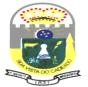 (LRF, art. 53, inciso I)PREFEITURA MUNICIPAL DE BOA VISTA DO CADEADO - RS LEI DE DIRETRIZES ORÇAMENTÁRIASANEXO IIReceita Corrente Líquida (RCL) 2022 a 2024Fonte: Secretaria Municipal de Administração , Planejamento e Fazenda - Setor Contábil - Agosto/2021.Notas:Conforme a LRF, a RCL é o somatório das receitas tributárias, de contribuições, patrimoniais, agropecuárias, industriais, de serviços, transferências correntes e outras receitas correntes do ente da Federação, deduzidos alguns itens exaustivamente explicitados pela própria LRF, não cabendo interpretações que extrapolem os dispositivos legais (RREO pág. 169)Portanto, as receitas intra-orçamentárias (contrapartida da modalidade 91) deverão ser excluídas do cálculo por caracterizarem duplicidades, uma vez que representam operações entre entidades integrantes do mesmo orçamento fiscal e da seguridade social . Ou seja, as receitas intra- orçamentárias não poderão ser computadas nas linhas referentes ás receitas correntes brutas e também não poderão ser deduzidas. Nesse contexto, a contribuição patronal para o Regime Próprio de Previdência dos Servidores - RPPS, por configurar uma duplicidade, não será computada na linha Receita de Contribuições e não será deduzida. Por outro lado, a contribuição dos servidores para o RPPS será computada na linha Receita de Contribuições e será deduzidas. (RREO, pág. 170)As receitas, em todos os seus detalhamentos, deverão ser registradas pelo seu valor líquido de deduções( restituições, descontos, retificações e outras). (RREO, pág. 173)Para tanto, deve-se, prudentemente, evitar que receitas de caráter temporário, tais como royalties,dêem margem á criação de despesas obrigatórias de caráter continuado, tais como despesas com pessoal, em nível incompátivel com o equilíbrio das contas públicas quando essas receitas cessarem. (RREO, pág. 175)ESPECIFICAÇÃO2022(R$)2023(R$)2024(R$)RECEITAS CORRENTES (I)26.355.928,1327.300.033,5528.244.200,69Impostos, Taxas e Contribuições de Melhoria1.419.486,281.478.348,071.536.831,37ITR0,000,000,00IPTU65.426,1676.218,7986.609,09ISS296.914,85307.455,36318.001,04ITBI470.948,65487.667,33504.394,32IRRF528.747,15547.517,67566.297,53Outros Impostos, Taxas e Contribuições de Melhoria57.449,4759.488,9261.529,39Contribuições0,000,000,00Receita Patrimonial180.063,76186.456,02192.851,46Rendimentos de Aplicação Financeira180.063,76186.456,02192.851,46Outras Receitas Patrimoniais0,000,000,00Receita Agropecuária0,000,000,00Receita Industrial0,000,000,00Receita de Serviços240.041,66248.563,14257.088,85Transferências Correntes24.507.397,7525.377.410,3126.247.855,51Cota-Parte do FPM8.710.576,579.019.802,039.329.181,24Cota-Parte do ICMS9.837.258,8410.186.481,5310.535.877,85Cota-Parte do IPVA356.338,93368.988,96381.645,28Cota-Parte do ITR1.129.285,481.169.375,111.209.484,68Transferências da LC 87/199614.136,7514.638,6015.140,71Transferências da LC 61/1989216.849,43224.547,58232.249,56Transferências do FUNDEB1.593.927,441.650.511,861.707.124,42Outras Transferências Correntes2.649.024,322.743.064,632.837.151,77Outras Receitas Correntes8.938,689.256,019.573,50DEDUÇÕES (II)3.911.780,064.050.648,264.189.585,49Dedução de Receita para Formação do FUNDEB3.911.780,064.050.648,264.189.585,49Outras Deduções de Receita0,000,000,00RECEITA CORRENTE LÍQUIDA (III) = (I - II)22.444.148,0723.249.385,2924.054.615,20Boa Vista do Cadeado - RS, 30 de agosto de 2021.João Paulo Beltrão do Santos,Maria Alice Costa Beber Goi,Fabio da Silva Weischung,Prefeito Municipal.Sec. Adm. Planej e Fazenda.Técnico em Contabilidade.CRC/RS 076956-7